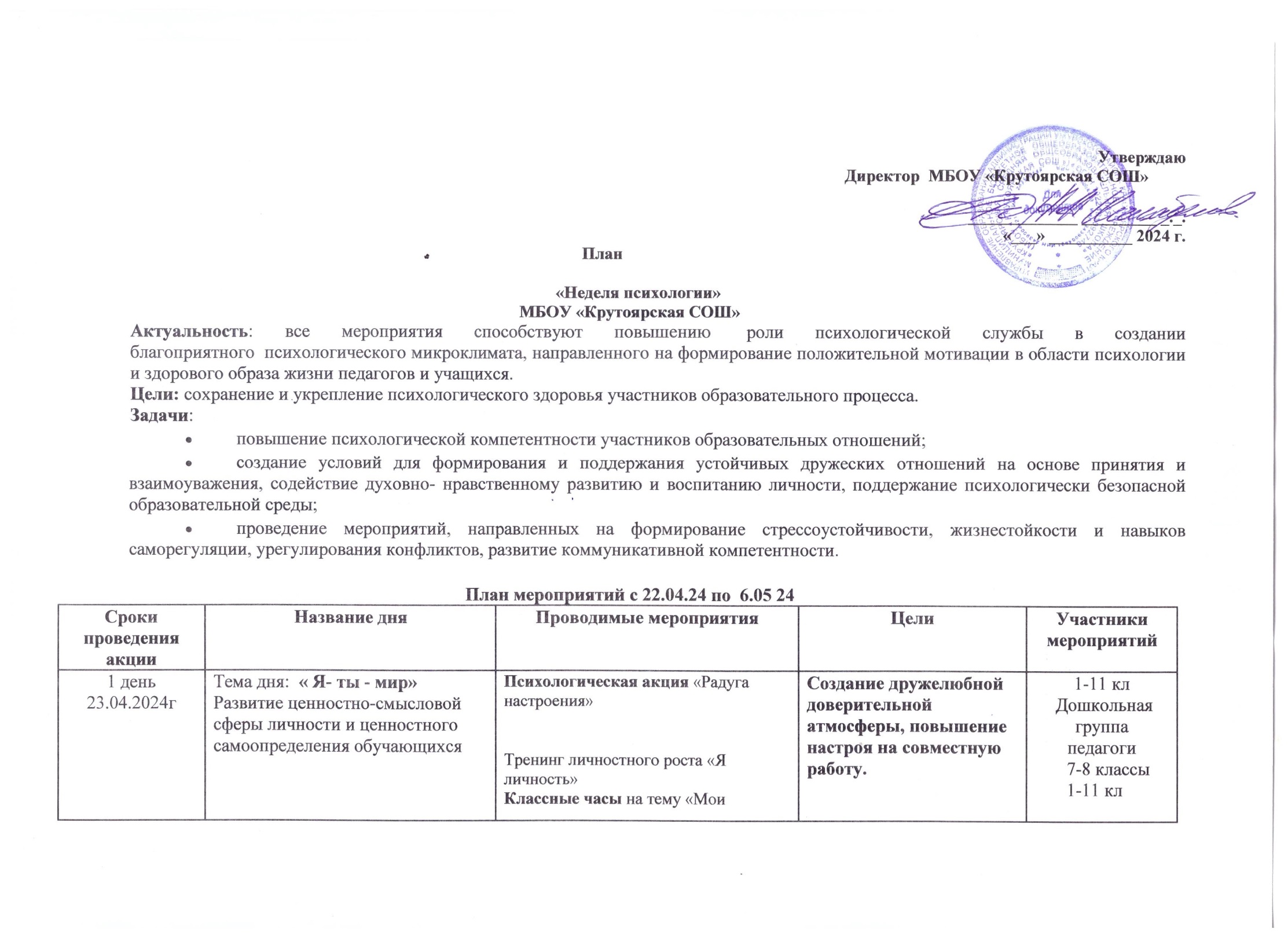 Педагог-психолог: Ремаренко- Чарваева С.В. ,    Полякова Т.П.               ценности», с целью осознание внутренних мотивов и развитие положительной жизненной перспективы через осознание личностных ценностей (жизнь, здоровье, время, друзья, семья, успехи).2 день24.04.2024гТема дня  « Я»Развитие коммуникативной компетентности и навыков  конструктивного разрешения конфликтаПсихологическая акция «Хочу подарить хорошее настроение » Дарят друг другу цветные ленточки, обнимашки.Психологический забор « Чтобы я делал, если бы не было сети Интернет»Занятие с элементами тренингана сплочение « Мы команда»Индивидуальные консультации для родителей и педагогов «Подростки. Проблематика  переходного возраста» Рекомендации, буклеты  для родителей были отправлены в родительские чаты через   мессенджер Whats App для самостоятельного ознакомления. Изучение стратегий поведения в конфликтных ситуациях, выявление конструктивных и неконструктивных стратегий решения конфликтов, обучение навыкам решения конфликтных ситуаций 1-11 клРодители,педагоги3 день02.05.2024гТема дня  « Я и ты»Развитие стрессоустойчивости и навыков саморегуляцииПсихологическая акция:         « Счастье всем учителям» обучающиеся дарят сердечки и говорят слова благодарности за профессиональный труд учителя.Занятия «Мир наших эмоций».Игровые занятия на развитие навыков жизнестойкости.Занятие с элементами тренинга «Экзамен без стресса», «Пошаговая инструкция подготовки к экзаменам»«Позитивное во мне», «Как я справляюсь с проблемами» ,«Что такое ответственность»Памятки для обучающихся «Спокойствие, только спокойствие» (старшеклассники самостоятельно   создают памятки,  в помощь для выпускников 9, 11кл и раздают ребятам.)Обучение навыкам и приемам саморегуляции в стрессовых ситуациях, укрепление позитивного отношения к себе и окружающим.5-11кл 1-4 кл1-7 кл9-11 кл5-8 кл4 день03.05.2024гТема дня  « Мы в большом мире»Развитие ценностно-смысловой сферы личности и самоопределение обучающихся Психологическая акция «Кем я хочу стать, когда вырасту »Игровые занятия «Все работы хороши»Экспресс- тесты по профориентацииЗанятие с элементами тренинга«Моё Призвание», «Мой выбор»Круглый стол: «От выбора профессии к успеху в жизни» Консультации для родителей «Как помочь ребёнку с выбором профессии»Формирование у обучающихся чувств самоценности и ответственности за свою жизнь и свой выбор 5-11кл1-4 кл7-11 кл9-11 клРодители.5 день06.05.2024г Тема дня  « Я и мир» Завершение недели психологии Психологическая акция: «Что ты думаешь о школе»«Ларец пожеланий» Психологические игры.Занятие «Путешествие в страну добрых эмоций»Памятки, для родителей на формирование позитивного мышления, принципов здорового образа жизни.Развитие коммуникативных навыков, укрепление позитивного отношения к окружающим, несмотря на различия, развитие рефлексии и способности к осознанию своих чувств.  1-11 кл 9-11  классы,Дошкольная группародители